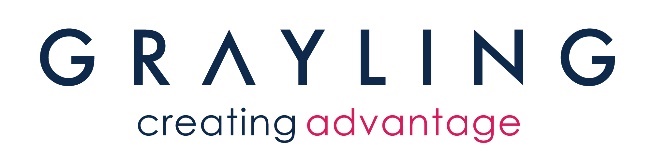 Grayling jest jedną z wiodących agencji Public Relations i Public Affairs w Polsce, która oferuje kompleksowe usługi komunikacyjne. Od ponad 20 lat wspieramy naszych klientów zapewniając im strategiczne doradztwo komunikacyjne i kryzysowe. Jesteśmy także hubem na region Europy Środkowo-Wschodniej. Grayling Poland jest częścią Huntsworth, globalnej sieci agencji komunikacyjnych z siedzibą w Londynie, która zatrudnia 800 konsultantów w 40 biurach w Europie, Ameryce Północnej, Azji i na Bliskim Wschodzie. Więcej na: http://www.grayling.com/ Stanowisko: Stażysta ds. analizW związku z nieustannym rozwojem poszukujemy osoby do wsparcia naszego zespołu PR korporacyjnego w codziennej pracy.Ogólne wymagania wobec kandydatów:bardzo dobra znajomość programów MS Excel oraz MS Power Point – warunek konieczny weryfikowany podczas jednego z etapów rekrutacjirozwinięte umiejętności matematyczne, analizy i syntezy danych, wyciągania wniosków i logicznego myśleniaumiejętność prezentowania wyników oraz wizualizacji danych (tabele, wykresy)dobra znajomość języka angielskiegownikliwość, dokładność, skrupulatnośćchęć do dalszego rozwoju i nauki dostępność w wymiarze ½ etatu przez minimum 3 miesiące (możliwość dłuższej współpracy)Zakres obowiązków:bieżące wsparcie menedżerów w prowadzeniu analiz obecności marki w mediachanaliza danych z obszaru monitoringu mediów obsługa i wykorzystanie narzędzi do monitoringu mediów (Prime oraz IMM)przygotowywanie zestawień, raportów, prezentacji, automatyzacja i optymalizacja procesów raportowychudział w tworzeniu strategii komunikacji marki klienta na podstawie analizy jej obecności w mediach oraz działań konkurencyjnych marekGwarantowane:płatny staż udział w realizacji ciekawych projektów dla liderów branżowych i międzynarodowych marekpraca w zespole doświadczonych profesjonalistówprzyjazna atmosfera pracyMiejsce pracy - Warszawa (model hybrydowy, częściowo zdalnie)Cenimy kompetencje zdobyte podczas realizacji własnego projektu społecznego. 
#CENIMYPROJEKTSPOŁECZNYWCVCV w języku polskim, z dopiskiem „Staż” w tytule maila, prosimy przesyłać na adres: Urszula.Frackiewicz@grayling.comZastrzegamy, że skontaktujemy się jedynie z wybranymi kandydatami.Prosimy o załączenie w CV poniższej klauzuli: Wyrażam zgodę na przetwarzanie moich danych osobowych dla potrzeb niezbędnych do realizacji procesu rekrutacyjnego, zgodnie z przepisami ustawy z 29.08.1997 o ochronie danych osobowych (Dz.U. z 2002 r. Nr 101, poza 926 z póź.zm.)